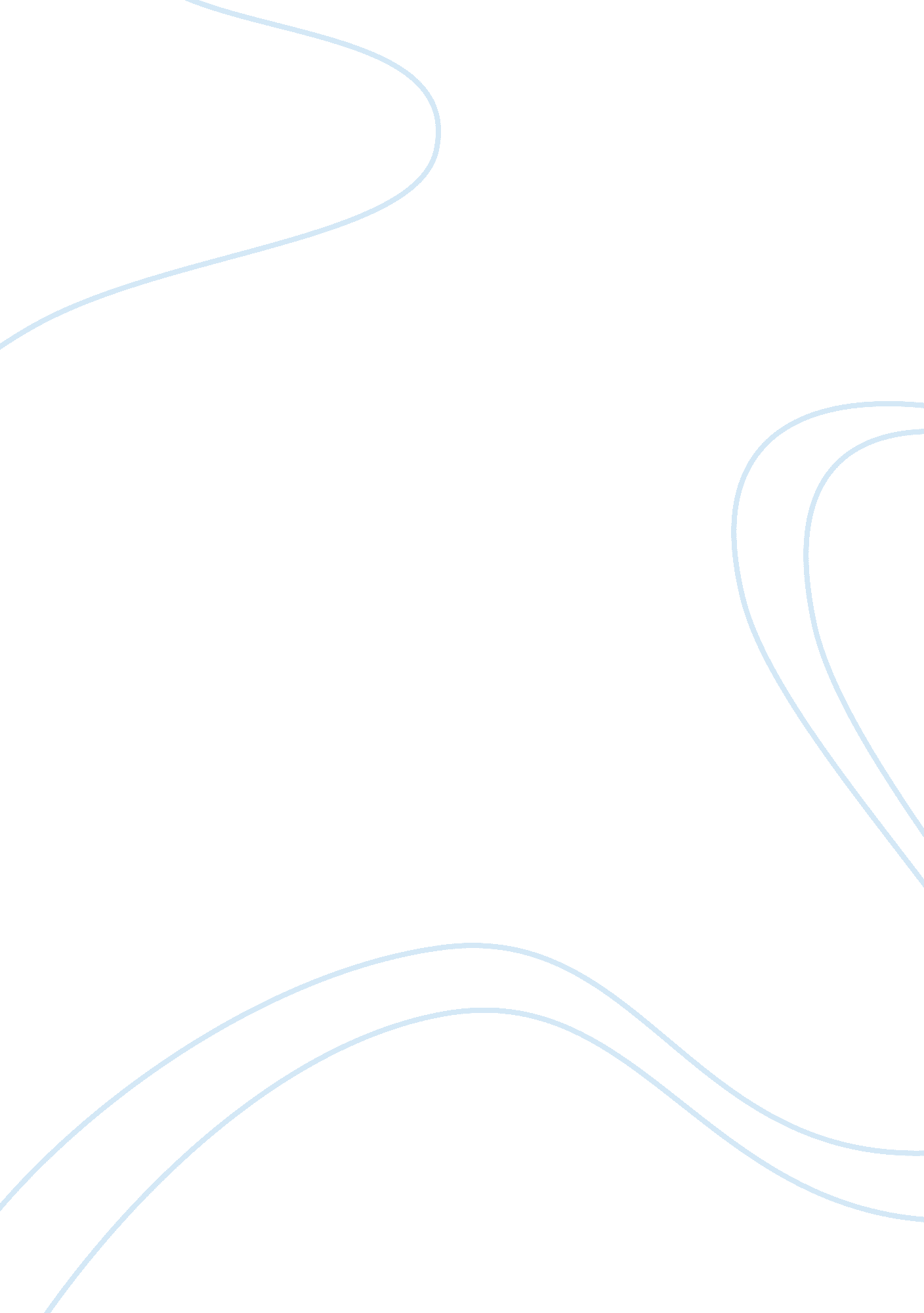 Global hybrid electric vehicle marketEntertainment, Movie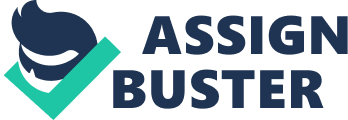 Hybrid electric vehicles use efficient technologies such as regenerative braking that charges the battery by converting kinetic energy into electric energy. Many hybrid electric vehicles have start-stop systems that shut down the ICE when Idle and restart It hen needed, thereby reducing Idle emissions. Covered In this Report This report covers the present scenario and the growth prospects of the Global Hybrid Electric Vehicle market for the period 2014-2018. To calculate market size, the report considers the unit shipments of the following types of hybrid electric vehicles in the market: Hybrid Electric Cars Hybrid Electric Trucks Other Hybrid Electric Vehicles Key Regions Japan North America Europe China ROW Key Vendors Ford Motor Co. Honda Motor co. Ltd. Haunted Motor Co. Toyota Motor Corp.. Volkswagen GAG Other Prominent Vendors Ionians Motors General Motors Daimler Volvo Group Key Market Driver For a full, detailed list, view our report. Key Market Challenge High Cost of Hybrid Electric Vehicles Key Market Trend Increase in R&D Innovations Key Questions Answered in this Report What will the market size be in 2018 and what will the growth rate be? What are the key market trends? What is driving this market? What are the challenges to market growth? Who are the key vendors in this market space? What are the market opportunities and threats faced by the key vendors? What are the strengths and weaknesses of the key vendors? For more insights, view our Global Hybrid Electric Vehicle Market 2014-2018 report. 